แบบฟอร์มขออนุญาตเข้าพื้นที่ทำการ ภายในอาคารคณะสังคมศาสตร์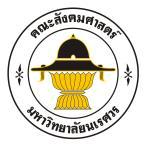 คณะสังคมศาสตร์ มหาวิทยาลัยนเรศวร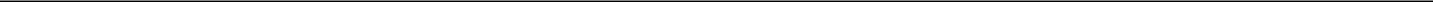 คำชี้แจง 	ตามประกาศมหาวิทยาลัยนเรศวร เรื่อง การปิดทำการเป็นการชั่วคราว ให้บุคลากรปฏิบัติงาน ณ สถานที่พักอาศัย จำกัดการเข้าใช้พื้นที่ทำการ เว้นระยะห่างระหว่างกัน และแนวปฏิบัติตน เพื่อป้องกันการระบาดของโรคเชื้อไวรัสโคโรนา 2019 หรือ โรคโควิด-19 (Coronavirus Disease 2019 (COVID-19) ข้อ 3 มาตรการจำกัดการเข้าพื้นที่ทำการ (3) กรณีมีความจำเป็นเร่งด่วน บุคลากรสามารถเข้าปฏิบัติงานภายในพื้นที่ทำการได้โดย       ขออนุญาตจากผู้มีอำนาจที่กำกับดูแล		ในการนี้ บุคลากรคณะสังคมศาสตร์ ที่มีความประสงค์จะเข้าพื้นที่ทำการ ภายในอาคาร             คณะสังคมศาสตร์ในช่วงสถานการณ์การแพร่ระบาดของโรคติดเชื้อไวรัสโคโรนา 2019 กรุณากรอกแบบฟอร์ม   การขออนุญาตเข้าพื้นที่ทำการภายในอาคารคณะสังคมศาสตร์ โดยต้องได้รับอนุญาตก่อนเข้ามาภายในอาคาร    คณะสังคมศาสตร์  ทั้งนี้ ระหว่างวันที่ 25 มีนาคม - 30 เมษายน 2563ข้อมูลผู้ขออนุญาตข้าพเจ้า(ชื่อ-สกุล).......................................................................ตำแหน่ง.....................................................สังกัดหน่วยงาน……………………………………………………………………….………โทรศัพท์.....................................................มีความประสงค์จะขออนุญาตเข้าพื้นที่ทำการภายในอาคารคณะสังคมศาสตร์ มหาวิทยาลัยนเรศวร  ในวันที่..............เดือน............................พ.ศ 2563 เวลา.............................เหตุผลและความจำเป็น(โปรดระบุ) เนื่องจาก…………………......................................................................................................................................................................................................................................................................................................................................(ลงชื่อ)...................................................................ผู้ขออนุญาต						        (...................................................................)							      วันที่.......................................ความเห็นของผู้บังคับบัญชา   เห็นสมควรอนุญาต   อนุญาต	   ไม่เห็นสมควรอนุญาต   ไม่อนุญาตเนื่องจาก                                                     .เนื่องจาก                                                     .(ผู้ช่วยศาสตราจารย์ ดร.วิเชียร  อินทะสี)(ผู้ช่วยศาสตราจารย์ ดร.นภิสา  ไวฑูรเกียรติ)รองคณบดีฝ่ายบริหารคณบดีคณะสังคมศาสตร์